ŚRODA 15.04.2020 -  propozycje działań i aktywności dzieci w domu dla dzieci 
z grupy IITemat kompleksowy: Nieodgadniony świat Kosmosu.Temat dnia: Astronom. Cele: dziecko	 potrafi wymienić kilka planet, wie, kim jest astronom, rozwija inteligencję językową,doskonali sprawność ruchową, doskonali koordynację wzorkowo-ruchową, doskonali analizę słuchową,z uwagą słucha tekstu czytanego przez osobę dorosłą,rozwija twórcze myślenie,wie, co to jest ruch orbitowy,słucha z zaciekawieniem informacji o Kosmosie,rozwija sprawności manualne.1. Zabawa ruchowa – „Start Rakiety”
Przebieg:Nauczyciel odlicza start rakiety, dzieci siedzą w siadzie skrzyżnym ręce do boku. Na odliczanie: 3, 2, 1, 0 i start dzieci prostują ręce i trzymają je przez krotka chwilkę wyprostowane i opuszczają je i odpoczywają. Zabawę można powtarzać kilka razy.2. „Pan Astronom mówi o planetach” – wspólne słuchanie wiersza WandyChotomskiejPrzebieg:Przeczytaj maluchom fragment wiersza Wandy ChotomskiejWkoło Słońca biega sobiedziewięć planet dużych –w dzień i w nocy wciąż się kręcą,stale są w podróży.Krąży Ziemia, Mars i Jowisz,Merkury z Plutonem,Wenus, Saturn, Uran, Neptun –wszystkie w jedną stronę.Dziewięć planet obok siebiekręci się bez końcai choć każda z nich jest inna,krążą wokół Słońca.3. „Kim jest astronom” – rozmowa kierowanaPrzebieg:Zapytaj maluchów, czy znają zawód, który można wykonywać tylko w nocy. Czysłyszeli już o takim zawodzie? Zapoznaj ich z zawodem astronoma, wyjaśnij, czym sięzajmuje.4. „Pojazdy” – zabawa matematycznaPrzebieg:Na dywanie rozłóż całą masę obrazków przedstawiających przeróżne pojazdy.Postaraj się, by na dywanie znalazły się statki, samochody, łódki, wozy, motorówki,rakiety, promy kosmiczne i wiele innych. Ważne, by można je było przyporządkowaćdo trzech grup: statki kosmiczne, pojazdy lądowe i wodne.Zadaniem maluchów jest nazwanie każdego z tych pojazdów i przyporządkowaniego do określonej grupy.5. „Mikołaj Kopernik” – rozmowa kierowanaPrzebieg:Z kolorowych papierów wytnij planety i Słońce. Pokaż maluchom ilustracjeprzedstawiające Układ Słoneczny. Następnie wykorzystaj swój wycięty UkładSłoneczny, by zademonstrować maluchom, jak kiedyś myślano o ruchu planet.Krok po kroku pokaż im i wyjaśnij, że niegdyś ludzie uważali, że to wokół naszej planety – Ziemi porusza się Słońce. Na szczęście Mikołaj Kopernik, sławny dzisiajPolak, zauważył, że teoria ta nie jest prawdziwa i wyjaśnił, że to planety poruszają sięwokół Słońca. Zademonstruj dzieciom ten ruch i ponownie przeczytaj wiersz WandyChotomskiej, który poznaliście rano.6. „Moja planeta” – zabawa rozwijająca twórcze myśleniePrzebieg:Wszystkie dzieci siadają wygodnie na dywanie. Ich zadaniem jest wymyśleniewłasnej planety i jej mieszkańców. Daj wszystkim kilka minut na zastanowienie. Kiedyjuż będą gotowi, każdy opowiada pozostałym słuchaczom o swojej niezwykłej planecie.Na koniec zabawy, wymieńcie głośno nazwy wszystkich planet UkładuSłonecznego. Spróbujcie nauczyć się ich na pamięć.Poniżej załączamy dodatkowe pomoce i propozycje zadań:Filmik edukacyjny „Układ Słoneczny – Planety”: https://www.youtube.com/watch?v=g_xPVHjj0Yg Piosenka „W Układzie Słonecznym”:https://www.youtube.com/watch?v=yxVMhKt-cvI Życzymy miłej zabawyWychowawczynie z gr II 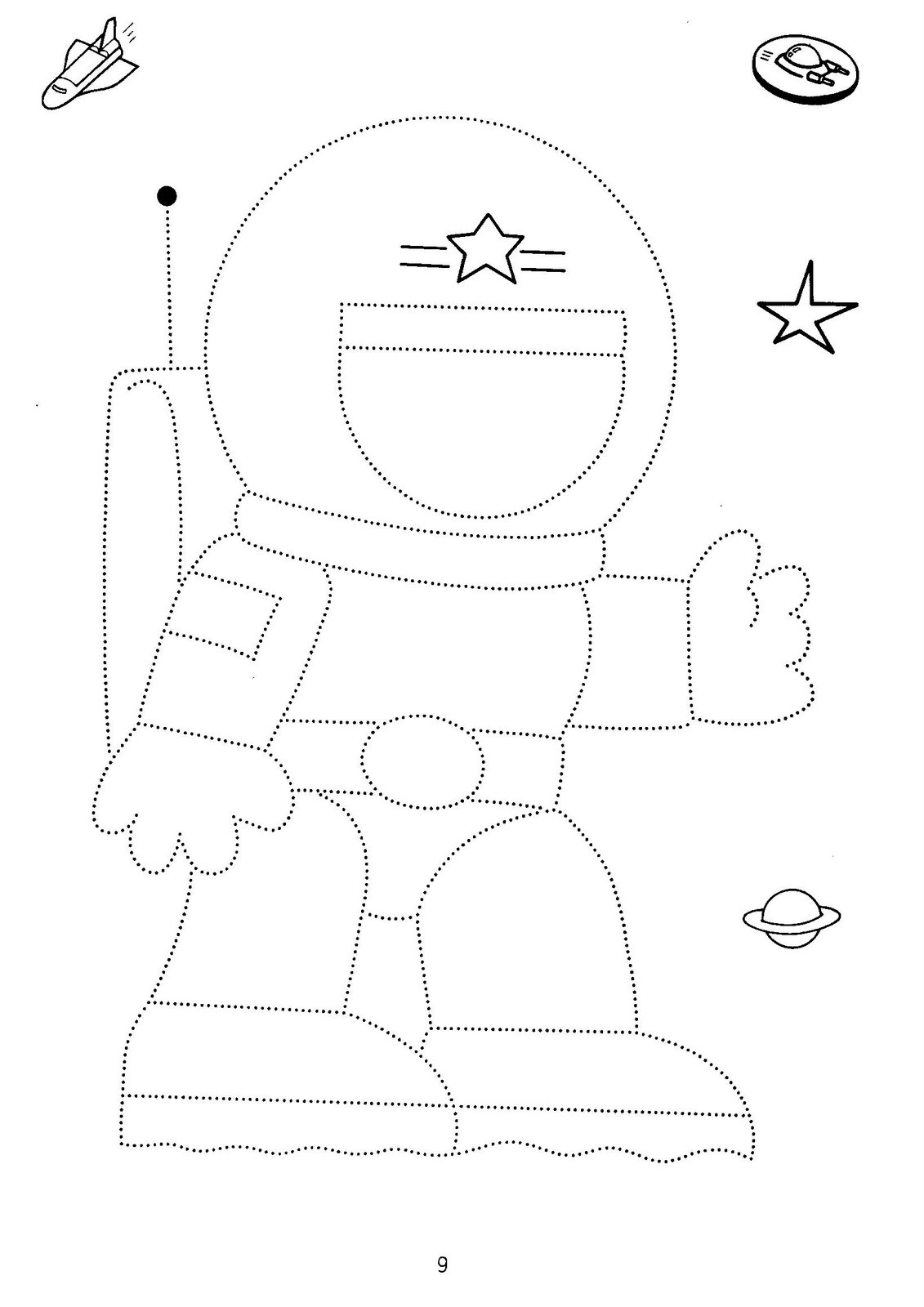 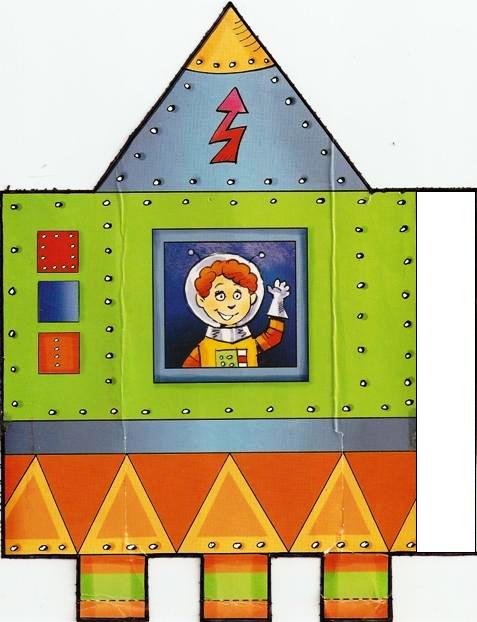 